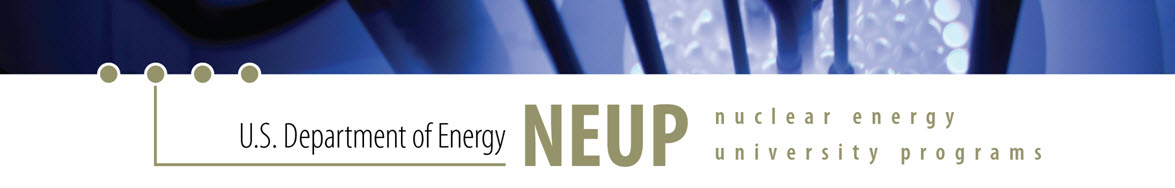 Submit completed form to haacktj@id.doe.gov for review and cc: crystal.sosalla@inl.gov.  Contact NEUP at neup@inl.gov with any questions.Lead Principal Investigator:Project ID:Project Title:Project Title:Subcontract  Start Date:End Date:End Date:Requesting End Date:Reason(s) for No-Cost Extension Request:Reason(s) for No-Cost Extension Request:Reason(s) for No-Cost Extension Request:Reason(s) for No-Cost Extension Request: Hiring/Recruiting Team Members Facility Shutdown Construction of New Equipment/Facilities Death of a Collaborator/Partner/Co-PI Change in Collaborator/Partner/Co-PI Student/Post-Docs Support Concluded Other (Fill in the Blank)       Hiring/Recruiting Team Members Facility Shutdown Construction of New Equipment/Facilities Death of a Collaborator/Partner/Co-PI Change in Collaborator/Partner/Co-PI Student/Post-Docs Support Concluded Other (Fill in the Blank)       Hiring/Recruiting Team Members Facility Shutdown Construction of New Equipment/Facilities Death of a Collaborator/Partner/Co-PI Change in Collaborator/Partner/Co-PI Student/Post-Docs Support Concluded Other (Fill in the Blank)       Hiring/Recruiting Team Members Facility Shutdown Construction of New Equipment/Facilities Death of a Collaborator/Partner/Co-PI Change in Collaborator/Partner/Co-PI Student/Post-Docs Support Concluded Other (Fill in the Blank)      Written Justification:Explain the reason(s) marked above and how they have caused a significant delay in completion of the subcontract. Include the rationale to justify the length of the extension requested. Budget Explanation:Explain how the remaining funds will be spent during the new requested period of performance. Include the amount of funds remaining, if any, that will not be spent if the subcontract is not extended. (If approved, an estimated monthly spend plan will be required.)Revised Scope of Work:Include new deliverables, milestones, due dates, etc. Is this NEUP Project associated with a National Laboratory Collaborator?  Yes   NoIf so, will the National Laboratory require a no-cost extension as well?  Yes   No